Crna Gora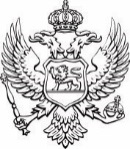  Ministarstvo ljudskih i  manjinskih prava Br. 05-056/24-118/6                                                                     19.02.2024.godineNa osnovu člana 8 Uredbe o izboru predstavnika nevladinih organizacija u radna tijela organa državne uprave i sprovođenju javne rasprave u pripremi zakona i strategija („Službeni list CG”, broj 41/18), Ministarstvo ljudskih i manjinskih prava objavljujeListu predstavnika/ica nevladinih organizacijakoji/e su predloženi/e za člana/icu Komisije za raspodjelu sredstava za finansiranje projekata/ programa nevladinih organizacija u 2024. godini u oblasti-zaštite i promovisanje ljudskih i manjinskih prava – zaštita i unapređenje ljudskih prava LGBTI osobaNa osnovu Javnog poziva nevladinim organizacijama za predlaganje predstavnika/ce za člana/icu Komisije za raspodjelu sredstava za finansiranje projekata programa nevladinih organizacija u 2024. godini u oblasti - zaštita i promovisanje ljudskih i manjinskih prava – zaštita i unapređenje ljudskih prava LGBTI osoba , koji je objavljen dana 02.02.2024. godine pod brojem 05-056/24-118, predložena je AZRA HRAPOVIĆ iz Bijelog Polja, podržana od sledećih nevladinih organizacija:NVO Sistem iz PodgoriceNVO LGBTIQ Socijalni Centar iz PodgoriceNVO LGBT Forum Progres iz PodgoriceNVO Đakomo Adriatik iz Bijelog PoljaSve navedene nevladine organizacije, blagovremeno su dostavile uredne i potpune predloge u skladu sa kriterijumima iz člana 4 Uredbe o izboru predstavnika nevladinih organizacija u radna tijela organa državne uprave i sprovođenju javne rasprave u pripremi zakona i strategija i predložile i podržale predstavnika koji ispunjava kriterijume iz člana 5 iste Uredbe.U skladu sa članom 9 Uredbe o izboru predstavnika nevladinih organizacija u radna tijela organa državne uprave i sprvođenju javne rasprave u pripremi zakona i strategija (“Službeni list CG”, broj 41/18) Ministarstvo ljudskih i manjinskih prava će donijeti akt o obrazovanju komisije za raspodjelu sredstava za finansiranje projekata i programa nevladinih organizacija u 2024. godini u oblasti – zaštita i promovisanje ljudskih i manjinskih prava- zaštita i unapređenje ljudskih prava LGBTI osoba. MINISTARSTVO LJUDSKIH I MANJINSKIH PRAVA